ANEXO III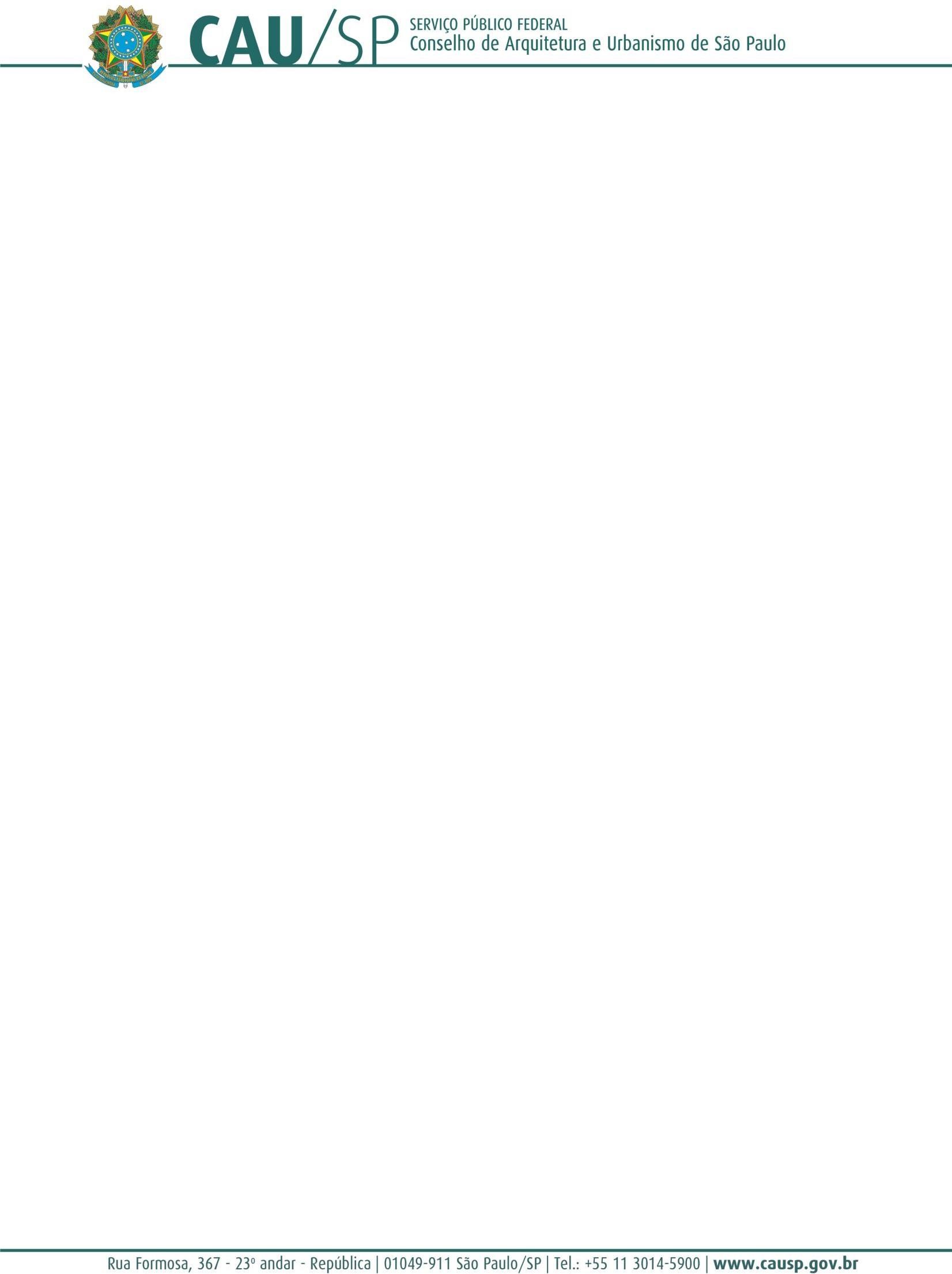 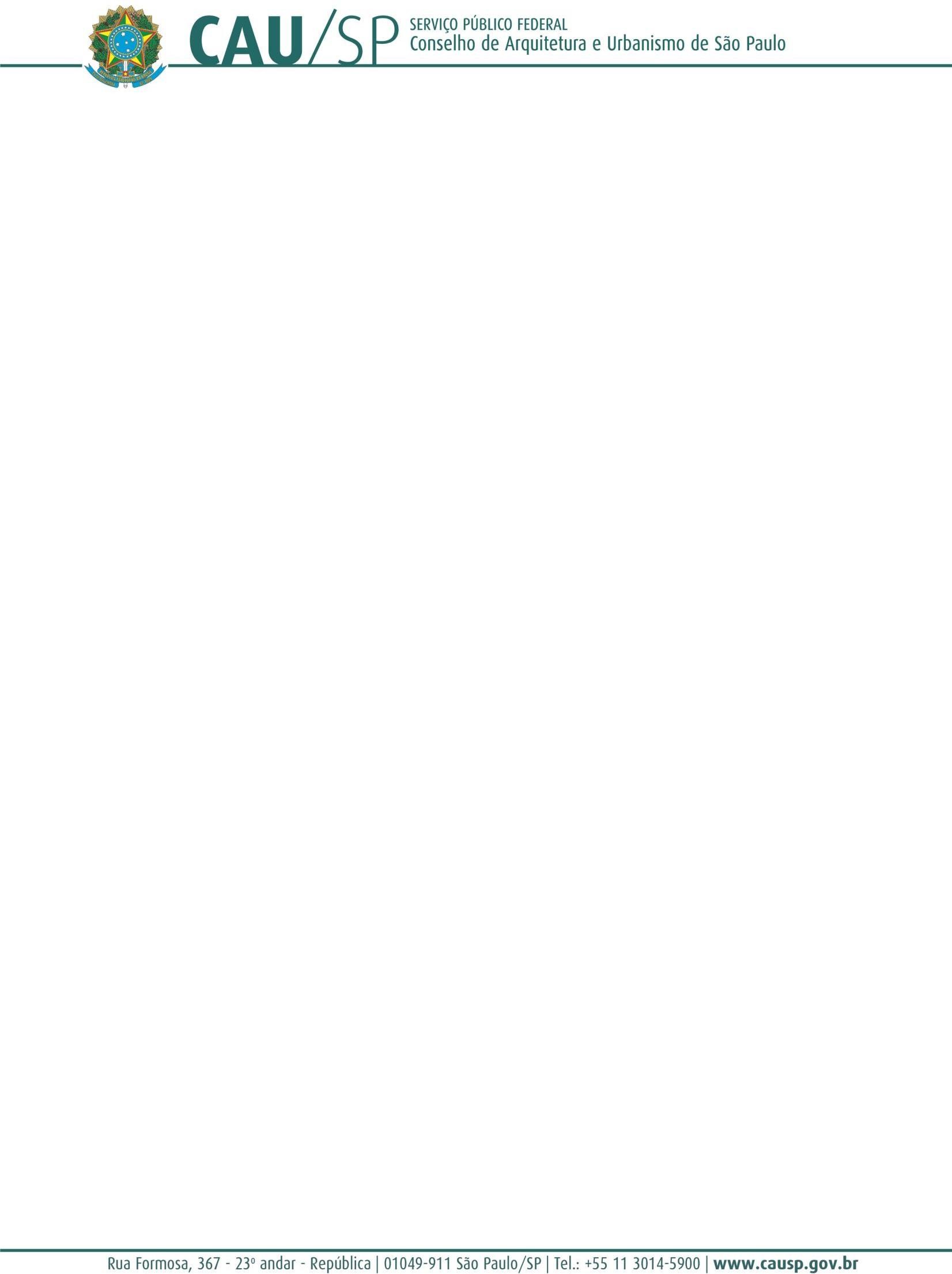 Declaração de Conformidade do Profissional da Arquitetura e Urbanismo perante o CAU/SPEu,			, RG nº	, CPF nº	, nº CAU	, atesto, para os devidos fins, que encontro-me em regularidade com as obrigações financeiras e fiscais do Conselho de Arquitetura e Urbanismo do Estado de São Paulo.Nome Completo do ResponsávelAssinaturaLocal (cidade), (dia) de (mês) de 2022.